CompanyD-Link was founded in 1986 with a mission to bring high-quality computer networking solutions to consumers and businesses of all sizes. 30 years later, the company has developed into a billion-dollar global enterprise operating in 67 countries, with an extensive portfolio of award-winning networking and home automation products and services. Today, D-Link continues to empower its customers around the world in a fast-paced, evolving, and fiercely competitive environment.D-Link provides high-performance and cost-effective solutions that deliver better connectivity, security, efficiency, and cost savings for the home and office. The company prides itself on pioneering green technologies that save energy without compromising on reliability. With more than 189 locations worldwide, D-Link understands and delivers on the individual needs of its customers and partners, offering unparalleled care and support in every market. After three decades of pioneering innovation and spectacular growth, D-Link has secured its position as one of the world’s leading technology providers, and developed as a lifestyle brand through its entry into the smart home category with the launch of mydlink™ Home. This ever growing ecosystem of smart home devices gives users the flexibility to monitor, automate and control their home from anywhere, anytime using their smartphone or tablet.2016 marks D-Link’s 30th year in the industry – a time spent designing, developing and manufacturing market-leading networking, wireless, storage, security, video surveillance and home automation solutions. Looking forward, D-Link is excited for what the future holds, as it continues to develop innovative, high-performing and intuitive products, solutions and applications for both businesses and consumers. More information can be found on our website, and our social media channels: Facebook, Twitter and LinkedInDesign and InnovationD-Link’s commitment to innovation has been widely recognised over the past 30 years having received a large number of product design awards from esteemed organisations such as the International Design Excellence Award (IDEA) program, red dot, and International Forum (iF) Design. D-Link’s international team of engineers have made their mark on the development of the evolving modern home and business networking environment - which many today take for granted. The company has been awarded patents and copyrights on a variety of technology platforms, including Application Specific Integrated Circuit (ASIC) computer chips, hardware technology designs, software applications and other intellectual property.As a key contributor to the Digital Home Working Group (DHWG), D-Link embraces industry standards as criterion for new and innovative connectivity and communications solutions, for both home and business. D-Link’s entire range of products are certified by the FCC, the Wi-Fi Alliance, CableLabs and BT Openreach MCT testing process, and the company is also an affiliate of Thread, a member of the AllSeen Alliance and a certified vendor of Apple HomeKit / MFi licensing program. 

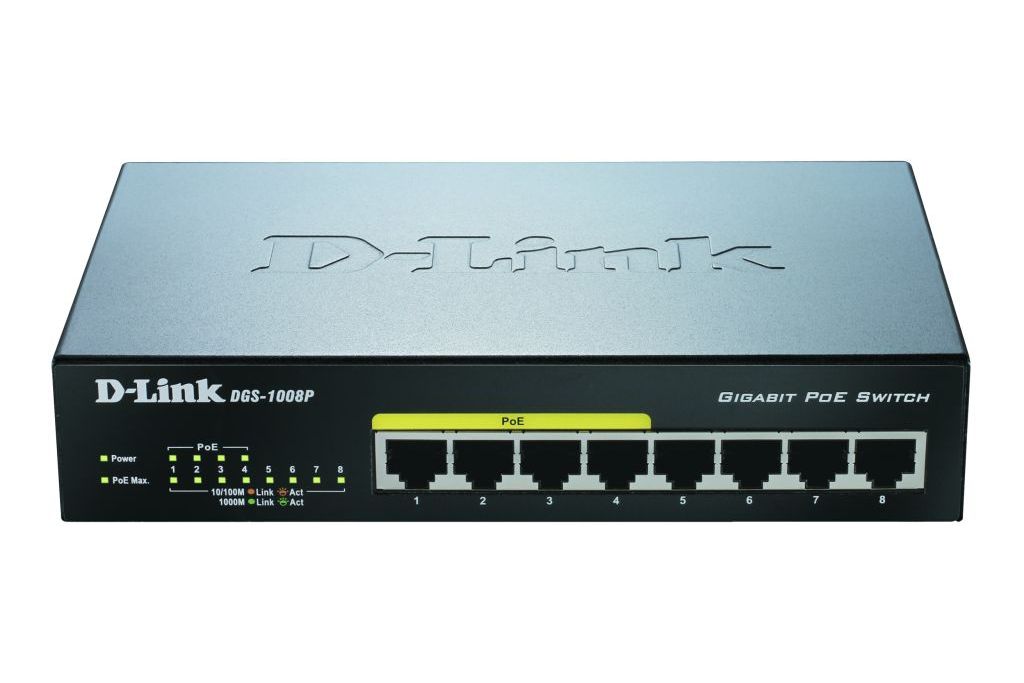 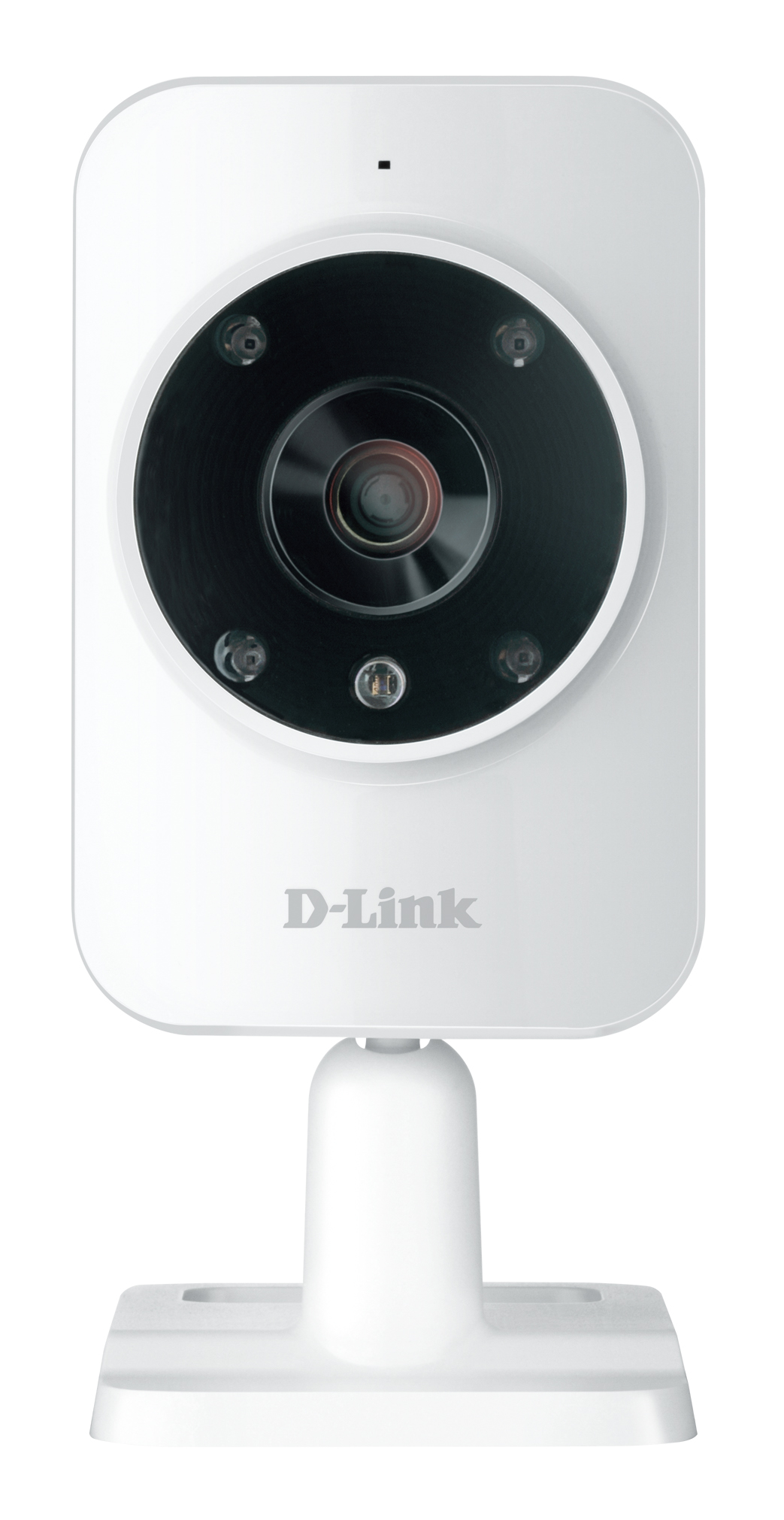 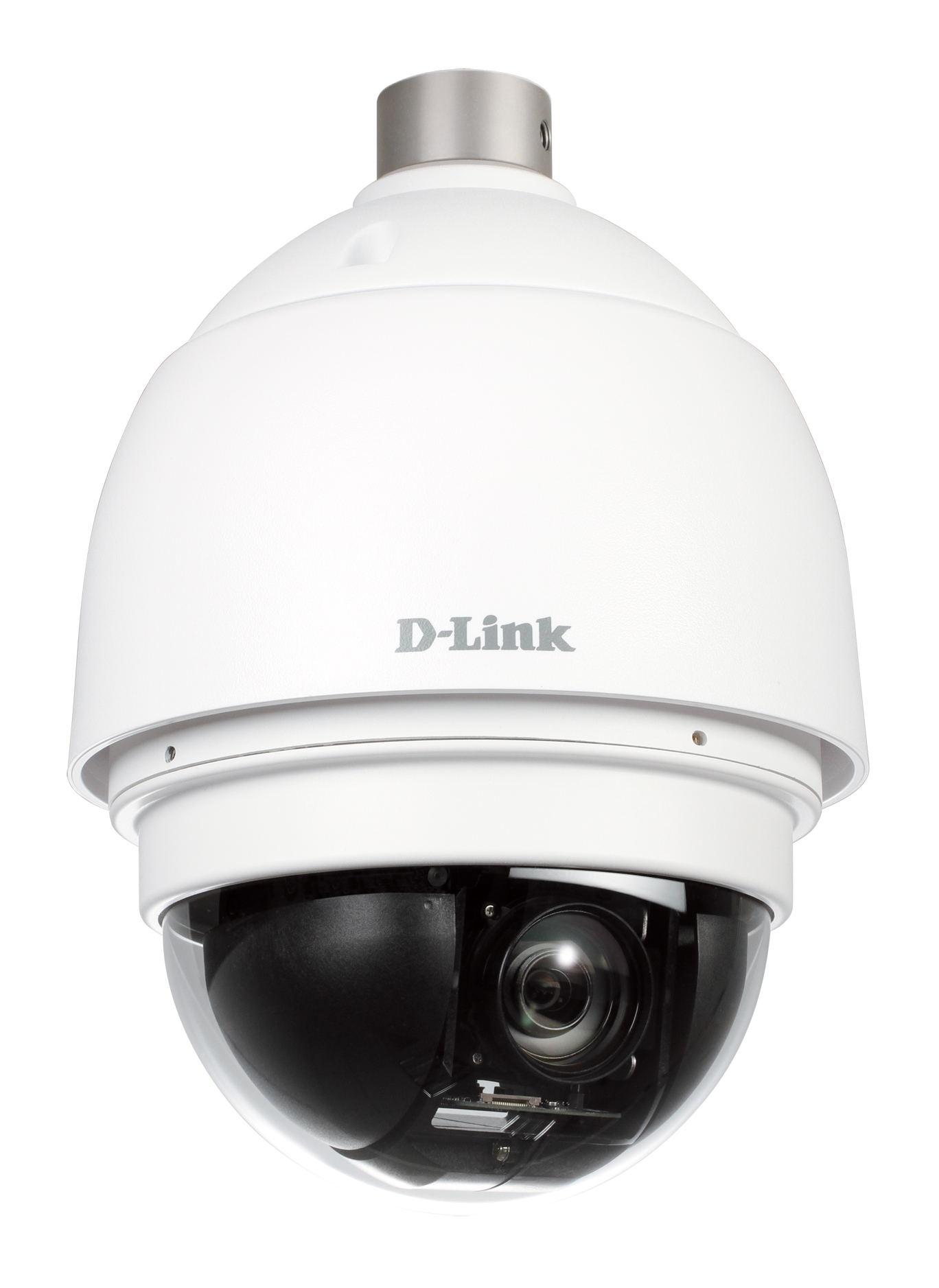 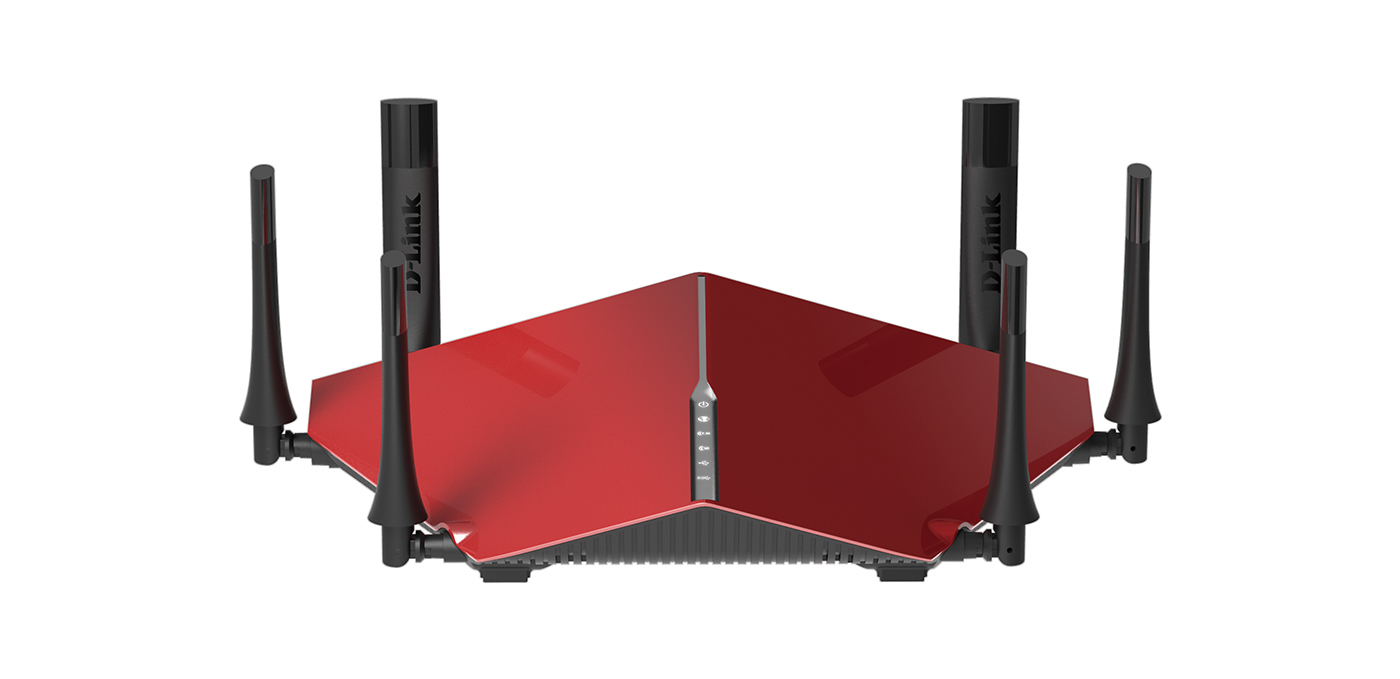 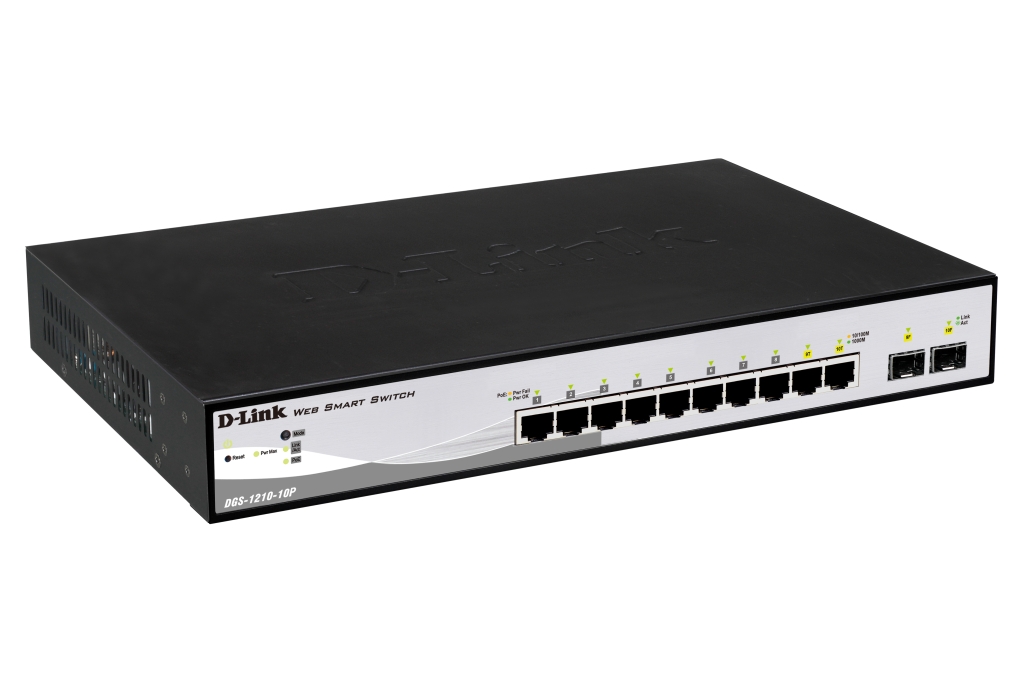 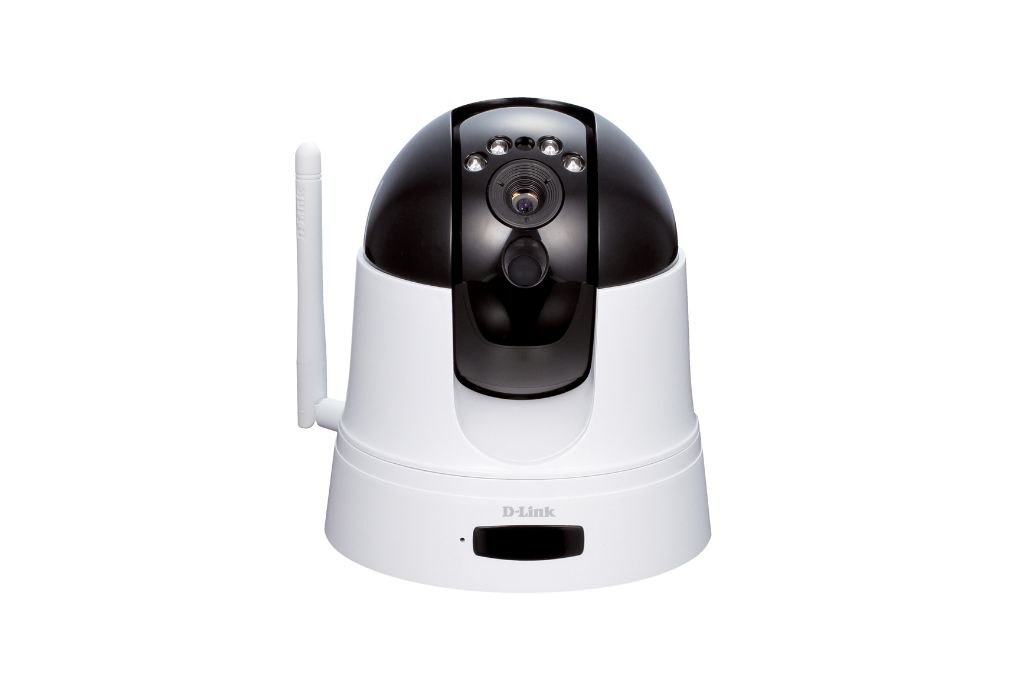 Key Product Lines

mydlink™ Home
An ecosystem of smart home technology - the mydlink™ Home range give users complete control and flexibility to keep a watchful eye on their home, with a wide range of devices including monitors, a water sensor, a smoke detector, sirens, motion sensors, a door & window sensor, and smart plugs. These can all be connected using the mydlink™ Home Connected Home Hub, which brings together all of the mydlink™ Home smart devices as the gateway between a consumer’s existing Wi-Fi network and all mydlink™ Home devices. It allows the range to co-exist on a network so they can talk directly to each other, creating a truly connected ecosystem.The mydlink™ Home range also includes two starter kits to help kick start the connected home or office, combining some of the most popular products from the mydlink™ Home portfolio. The Smart Home HD and Smart Home Security Starter Kits make it really easy and affordable to automate a home, and are designed to help control, protect and monitor a home. All smart home products are controlled by the free mydlink™ Home app, so users can secure, connect and automate their home from anywhere, anytime using their smartphone or tablet. Via the app, products can be programmed to talk to each other in a seamless, intelligent way, providing numerous options to address different scenarios. For example, a motion sensor triggering a lamp to turn on when movement is detected. mydlink™ Home Music Everywhere
Converts old speaker technology with a standard 3.5mm audio jack into wireless speakers for streaming music around the home from any Android or iOS device. Baby and Pet Monitors
D-Link’s EyeOn Baby and Pet Monitors are especially designed to help parents and pet owners to keep an eye on what matters most - no matter where they are. Wired and Wireless Home Networking
D-Link is a dominant player in both wired and wireless home networking, with award-winning products that are both powerful and easy to use. This includes an extensive range of wireless routers, access points, extenders and adapters supporting the latest Wireless AC technology, as well as PowerLine networking and Ethernet switches.Network Storage
D-Link home storage enclosures are ideal for users who need to store and share their library of digital music, video, photos, and back up important documents.mydlink™ Cloud Services
mydlink™ Cloud Services allow users to effortlessly access, share, view and control mydlink™-enabled devices on the home network from anywhere, anytime. Wi-Fi routers, cameras and storage devices can all be reached instantly through a web browser on a computer or through the free app on smartphones and tablets, putting users in control of their network no matter where they happen to be.Mobile Solutions
D-Link 3G/4G LTE dongles and mobile hotspots allow users to stay connected and share a single mobile internet connection with multiple devices. 

Video Surveillance
D-Link's full-featured range of Video Surveillance network cameras provide remote audio/video monitoring and recording to local or remote storage and include the world’s first Wireless AC camera that offers a real-time 180 view of a room, without any delay.  Enterprise Switch
D-Link business-class Ethernet switching products provide small to medium enterprises (SMEs) with performance-leading solutions at competitive price points. As the foundation for a full range of high-value network solutions, D-Link Network Switches enable SMEs to manage physical security, an end-to-end wireless infrastructure or protect and store sensitive data. The extensive range of D-Link switches enables businesses to power and connect with more devices simultaneously. Enterprise Wireless
D-Link business wireless solutions are designed for businesses that require extensive feature sets for both indoor and outdoor WLAN applications, as well as enterprise-class security. Unified wireless solutions and support for the latest Wireless AC standard allow businesses to maximise their wireless network potential.Enterprise Storage
D-Link's enterprise storage solutions include Network Attached Storage (NAS) as well as iSCSI Storage Area Network (SAN) products to provide reliable network data storage for business customers.CustomersD-Link’s ambition is to nurture a truly customer-focused culture by providing service with a personal touch. With this in mind, the company adopted a “globally local” service model. From its strategically located bases around the world, comprised of the best local talent and ambitious technologists, each local office has a strong understanding of the demands of its regional market. D-Link routinely sets yearly goals to increase customer satisfaction – including customer feedback, which plays a significant role in product development and support process.D-Link strives to serve customers with respect, knowledge, and personal attention - regardless of whether the customer is an individual consumer or a large corporation. By taking this approach, D-Link consistently provides high quality of service and care to millions of people around the world. Leadership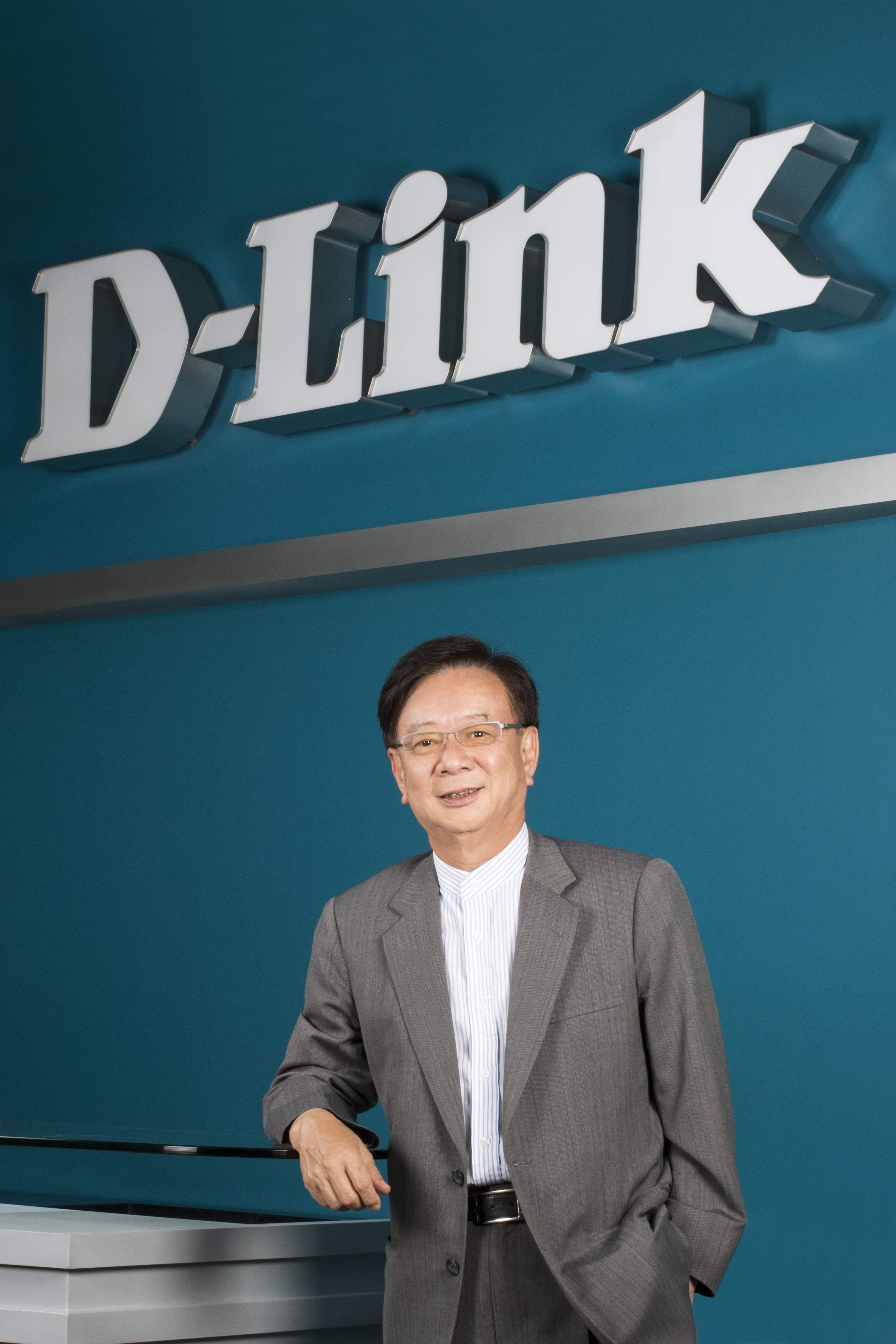 EmployeesD-Link Corporation has more than 2,700 employees worldwide and, as a company, believes in fostering an environment where a team of highly motivated, action-oriented talent works together to continuously create and deliver high-quality, innovative products and services. This atmosphere, combined with D-Link's vision, mission, and culture, provides the assurance of exceptional service delivery with a personal touch.Corporate StandardsD-Link is committed to maintaining a high standard of ethics, corporate governance, and effective accountability mechanisms in every aspect of its operations. Conducting business in a socially responsible and honest manner that serves both the company and shareholders' long-term interests.D-Link has an internal audit office and supervisors to ensure proper reporting and adequate internal controls. Measures to safeguard shareholders' interests include an effective board of directors and the prompt disclosure of relevant information to shareholders. D-Link maintains high transparency with the timely release of information to shareholders and investors.HeadquartersD-Link's international headquarters are located in Taipei, Taiwan (R.O.C). Global offices serve regional headquarters in North America, Asia, and Europe. D-Link maintains strategic operations in the United States, Canada, the United Kingdom, Germany, France, Spain, Italy, Greece, Sweden, Denmark, Finland, Turkey, Russia, Israel, the Middle East, South Africa, Chile, Australia, Japan, Vietnam, Singapore, China, India and numerous other countries on five continents.D-Link Corporation
No. 289 Xinhu 3rd Road
Neihu, Taipei 114
TaiwanTEL: +886-2-6600-0123
FAX: +886-2-6600-9898
URL: www.dlink.com.twKey Offices
Please refer to Appendix.ValuesSeveral core values form the foundation for D-Link’s successful operations:EntrepreneurshipRegardless of their role, all employees are encouraged to approach their job with a spirit of entrepreneurship. Fresh ideas, new approaches, and enhanced processes are regularly adopted by company leadership.Professionalism - D-Link employees behave professionally at work and when communicating with customers and stakeholders.Empowerment - D-Link empowers all of its employees to act as leaders.AccountabilityEmployees are accountable to themselves and to each other. Responsibility - D-Link has a responsibility to its stakeholders, to always do the right thing no matter the cost. Perseverance - Employees tackle and solve problems every day, persevering in the face of challenges.TeamworkNothing can be accomplished unless stakeholders can work together. Teamwork is the fabric of D-Link’s daily operations.Synergy - D-Link takes advantage of everyone’s strengths to optimise projects and daily operations.Solidarity - Employees work together with a shared vision in an effort to achieve their goals and fulfil their mission.IntegrityIntegrity is at the heart of a truly successful enterprise. D-Link does all it can to earn and maintain the trust of its customers. Trustworthiness - D-Link understands that its integrity as a brand depends on the integrity of its employees.Reliability - Company stakeholders can rely on each other. D-Link customers can rely on D-Link products.Appendix
Key OfficesAdria
Cvjetno naselje II 1810000 ZagrebCroatiaTEL: +385 (1) 6189 145 Australia Ground Floor, 6-10 Talavera Road North Ryde, NSW 2113 Australia TEL: +61 (1) 300 700 100 Brazil Rua Geraldo Flausino Gomes no. 78 -80andar, conjuntos 81,82, 83 e 84, CicadeMoçöes – São Paulo – SPBrazil TEL: +55-11-2185-9320 Bulgaria 6 Mihail Tenev Str., Floor 5, Office 5.3Sofia 1784Bulgaria TEL: +3592 958 2242 Canada 2525 Meadowvale Boulevard Mississauga, Ontario L5N 5S2 Canada TEL:  800.354.6522China 8F, 1#, NO.641 Tianshan RoadShanghai 200336China TEL: +86-21-5206-8899 Czech Republic Building City Empiria, 15th fl.Na Strzi 65/1702140 62 Prague 4Czech Republic TEL: +420 211 151 640
Denmark Hørskætten  14-16DK-2630 TaastrupDenmark TEL: +45-43-969040 Egypt P.O. Box: 18224
Plot No. S31102
Jebel Ali Free Zone - South
Dubai, United Arab EmiratesTEL: +20 2267 38470Europe, UK & Ireland D-Link House, Abbey Road London, NW10 7BX United Kingdom TEL: +44-20-8955-9000 France 41 Boulevard Vauban 78280 Guyancourt France TEL: +33 1 30 23 86 88 Germany Schwalbacher Strasse 74 D-65760 Eschborn Germany TEL: +49-6196-77990 Greece IT LAB, 38 Michalakopoulou Av.115 28 AthensGreece TEL: +30 210 866 5710Hungary Robert Karoly Korut 59H-1134 Budapest Hungary TEL: +36 1 461 30 00 
India Kalpataru Square, 2nd FloorUnit No. 24, Kondivita LaneNext to VITS HotelOff Andheri Kurla Road, Andheri EastMumbai - 400059TEL: 91-22-2921-5700 Iran No.11, 6th alley (Araabi St.)Sanaee st. Karim Khan AveTEL: +98-21-888-80918, +98 (21) 883-18295, 96Israel 20 Ha-Magshimim Str. Kiryat Matalon, Petach Tikva, 49348 Israel TEL: +972-3-9215173 
Italy Via Negroli 3520133 MilanItaly TEL: +39-02-9289-8000 

c/o RegusVia Luca Gaurico 9/1100143 RomeItalyTEL: +39-06 5843 1 Japan SOWA Gotanda Building 2F Higashigotanda 2-7-18 141-0022, Japan TEL +81-3-5792-5100 
Kenya The Mall, Westlands 1st Floor, Shop no. 1F05 Nairobi KenyaTel: 254 20 4452816 Kingdom of Saudi Arabia P.O. Box: 18224
Plot No. S31102
Jebel Ali Free Zone - South
Dubai, United Arab EmiratesTEL: +966-26522951, +966-12170009Korea Rm 306 Samsung IT Valley, 197-5, Guro-Dong, Guro-Gu Seoul 150-050 Korea TEL: +82-2-2028-1810 Latin America Avenue Vitacura 2939, Piso 6 Edi¬cio Millenium, Las Condes, Santiago Chile TEL: +56-2-5838-950 Mexico Calle Lago AlbertoNo. 319 Int. Piso 6Colonia Granadas, DEL. MIGUEL HIDALGOMexico, D.F. CP 11520 TEL: (52 55) 420 93 100 Middle East P.O. Box 18224, Plot No. S31102 Jebel Ali Free Zone - South, Dubai United Arab Emirates TEL:  +971-4-8809033Morocco M.I.T.C Route de Nouaceur angle RS et CT 1029 Bureau N° 312 ET 337 Casablanca, Morocco Nigeria 52A Campbell Street Lagos Island, Lagos State Nigeria TEL: 234 1 8536769 Pakistan P.O. Box: 18224
Plot No. S31102
Jebel Ali Free Zone - South
Dubai, United Arab Emirates
TEL: +9221-4548310Poland ul. Olkuska 7  02-604 Warszawa Poland TEL: +48 22 379 72 00 Romania 7A Bucuresti-Ploiesti Avenue, 3rd Floor Bucharest
RomaniaTEL: +40 21 202 3175 Russia Grafsky per., 14, oor 3 Moscow, 129626 Russia TEL: +7-495-744-0099 Singapore 1 International Business Park #03-12 The Synergy Singapore 609917 TEL: +65-6774-6233 South Africa P.O. Box: 18224
Plot No. S31102
Jebel Ali Free Zone - South
Dubai, United Arab EmiratesTEL: +971 4 8809022Spain Calle Muntaner, 239-253, Floor 3º B08021 Barcelona Spain 
TEL: +34 93 409 0770 Spain
Ctra. Canillas, 1728043 Madrid SpainTEL: +34 91 759 6540Sweden Gustavslundsvägen 151B 
S-167 15 Bromma Sweden TEL: +46-(0)8564-61900 Taiwan No. 289 Sinhu 3rd Road Neihu, Taipei 114 Taiwan TEL: +886-2-6600-0123 Turkey Büyükdere Cad. Ferro PlazaNo: 155 Kat:1 Daire:1 
Zincirlikuyu  Istanbul 
TurkeyTel: +90 212 289 5659U.S.A. 17595 Mt. Herrmann Street Fountain Valley, CA 92708 USA TEL: +1.800.326.1688John Hsuan Chairman (pictured)Douglas HsiaoVice Chairman and CEOAnny WeiPresidentYun-Wei Investment Co. Ltd. DirectorDouglas HsiaoDirectorJohn Lee  DirectorJo-Kong Investment Ltd.  DirectorKenneth TaiDirectorAlpha Networks Inc.DirectorShih Kuo LinDirectorFred FongIndependent DirectorShyang-Fong Chung Independent DirectorJie-Shiun Investment Co. Ltd.Supervisor